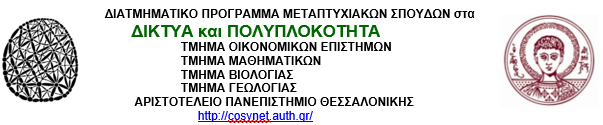 Α Ν Α Κ Ο Ι Ν Ω Σ ΗΔιαλεξη στις Graph Databases - Neo4j Σύντομη ιστορική επισκόπηση του χώρου των βάσεων δεδομένων. Οι γραφικες βάσεις δεδομένων αναδύονται μετά το 2015. Επιλέχθηκε η Neo4j ως η 1η σε δημοφιλία και αριθμό χρηστών γραφική βάση δεδομένων. Θα παρουσιαστεί η αρχιτεκτονική της, ο τρόπος εγκατάστασης, τα πλεονεκτήματα που προσφέρει, παραδείγματα από τη γλώσσα χειρισμού της (Cypher) και εποπτικά δείγματα υλοποίησης γνωστών αλγορίθμων της θεωρίας δικτύων.Εισηγητης: Δρ. Χρηστος ΑνδραςΔΠΜΣ: Δίκτυα και ΠολυπλοκότηταΧρόνος: Παρασκευή 19 Φεβρουαρίου 2021, ώρα 16:15Χώρος: Διαδικτυακά στον σύνδεσμο 
https://authgr.zoom.us/j/9934982464?pwd=QU9YaTZnOVNlOEtVU1hxTExaMEpRZz09